一、单项选择题1、关于生产要素的需求曲线的说法，正确的是(   )　　A.生产要素的需求曲线向右下方倾斜　　B. 生产要素的需求曲线是一条水平线　　C. 生产要素的需求曲线和边际曲线重合　　D. 生产要素的需求和价格成正向变化2、通常情况下，需求价格点弹性适用于(    )　　A.价格与需求量变动较小　　B.价格与供给量变动较小　　C.价格与需求量变动较大　　D.价格与供给量变动较大3、影响一个国家或地区进口贸易的主要因素是(   )　　A.该国家或地区的技术水平高低　　B.该国家地区的自然资源优势　　C.该国家地区的总产出水平　　D.该国的劳动生产率高低4、近似于完全竞争市场的行业是(    )　　A.卷烟　　B. 自来水　　C. 玉米　　D. 电动车二、多项选择题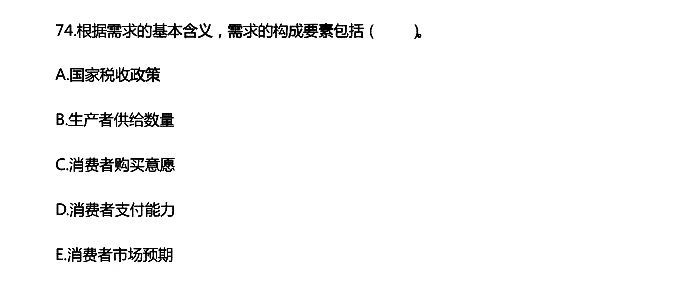 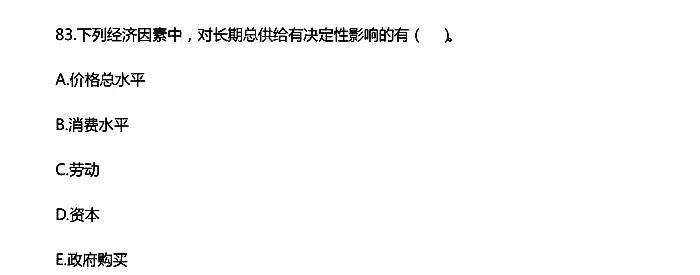 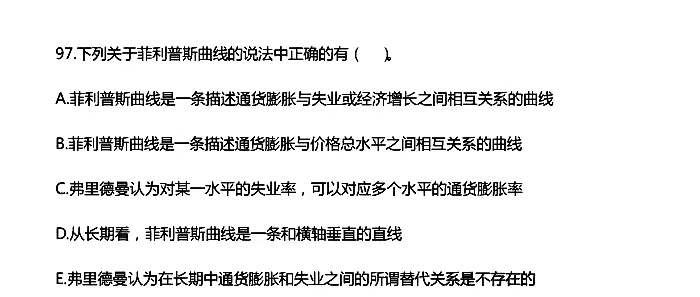 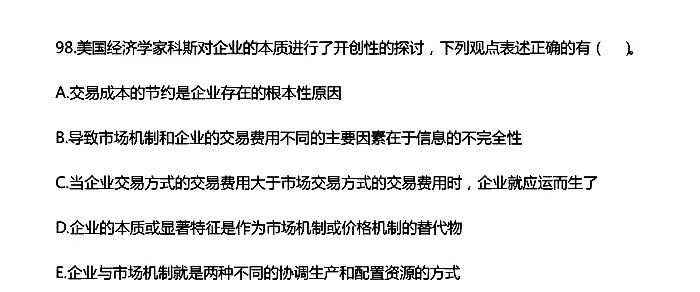 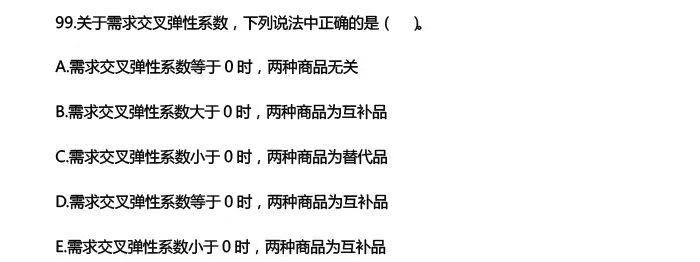 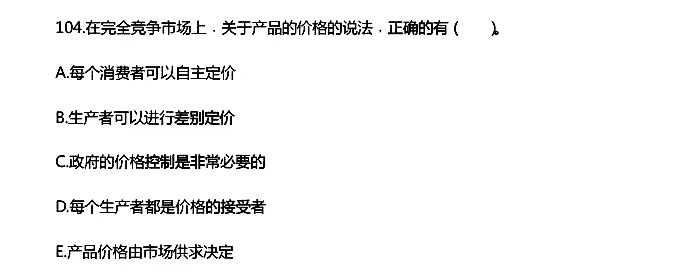 